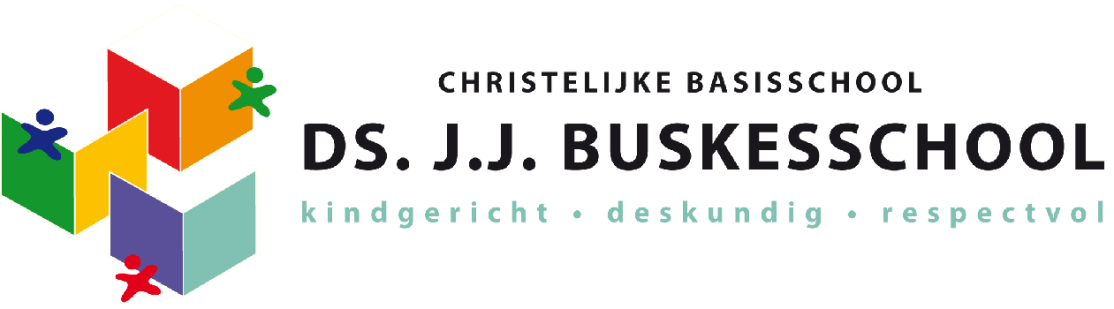 Notulen MRLocatie:  	Ben WebsterstraatDatum:	15-09-2022Aanvang: 		19.00 uur Einde:		21.00 uurAanwezig:	Marjolijn Hoornweg, Angelique Chatta, Ledith da Luz, Catarina Fernandes (teams), Giyanthi Soekhoe, Arianne Grootendorst, Ineke van Ammers, Alexandra van den Heuvel (teams)Afwezig:		geenTijdOnderwerpActie119.00Opening en vaststellen agendaVoorzitter2Inzet Subsidie inhaal-en ondersteuningsprogramma’s onderwijs 2021-2022 2e tijdvak (toelichting door Debby)Er is nog 8.500,- IOP gelden over deze wordt dit jaar ingezet voor naschoolse activiteiten. Niet in de vorm van bijles maar voor algemene vorming. 3Toelichting KWINK (toelichting door Debby)KWINK is voor sociaal emotioneel leren en burgerschapsvormen. Het wordt gecombineerd met PBS, er zitten lespakketten bij op die de digibord worden weergeven. Het effect van burgerschapsvorming wordt in groep 7 en 8 getoetst. 4Vrijwillige ouderbijdrage (eerder besproken dat hier geen bedrag genoemd mocht worden, in nieuwsbrief van 30-8 is toch € 30,- genoemd) (toelichting door Debby)De €30,- is een richtlijn, maar werd niet als zodanig gecommuniceerd. Om de ouders meer inzicht te geven en begrip voor de ouderbijdrage te kweken gaan we per activiteit de kosten benoemen, zodat ouders weten wat een uitje kost en dat ze weten dat de school geen geld krijgt voor activiteiten en dit allemaal vanuit de ouderbijdrage wordt betaald. Vanuit de MR gaan we zorgen voor meer bekendheid. Door de brief van vorige jaar aan te passen en nog eens te sturen, actie. We kijken daarna of er nog aanvullende acties mogelijk zijn. Ouders die moeite hebben om de ouderbijdrage te betalen kunnen contact opnemen met de maatschappelijke werker. Welke MR lid ??5Terugkoppeling PBS in de praktijk (veiligheid/pesten)  (toelichting door Debby) Pesten wordt in de MR vergaderingen een vast agendapunt. De leerkrachten ervaren pesten als vervelend en hardnekkig. Leerlingen en ouders moeten elke pestincident bij de leerkracht melden, alle zo kunnen de leerkrachten optreden. Een vraag blijft hoe benaderen we de kinderen/ouders dit het niet melden. In de nieuwbrief komt een stuk te staan om het melden van pesten door ouders te stimuleren. Anders om worden niet alle incidenten op school bij de ouders gemeld, milde incidenten worden niet gemeld (bijv. tong uitsteken). Na 6 incidenten worden de ouders ingelicht. Volgens de regel worden fysieke incidenten altijd direct bij de ouders gemeld. Maar uit ervaring van ouders blijkt dat dit niet altijd gebeurt. Als de ouders van de betrokken pesters niet meewerken dan geven de leerkrachten aan dat ze handelingsverlegen zijn. Waardoor een achterliggend protocol in werking treedt. Welke MR lid ??6Incidenten met de IB’er (toelichting door Debby) Er zijn een aantal incidenten geweest waardoor ouder zich onjuist behandeld voelen. Hierdoor voelen ze zich onveilig om nog eens de stap te zetten naar de IB’er. De betreffende ouders moeten dit op nemen met de vertrouwenspersoon, Eline van der Vecht. De MR lid die contact heeft met de ouder, zal dit bij die ouder aangeven. Bij de volgende MR overleg wordt hier een terugkoppeling op gegeven. 7Ondersteuning kinderen met een leerachterstand – huidige proces (geluiden dat ouders te laat worden betrokken) (toelichting door Debby)Momenteel is er geen bijles. Er wordt ambulant met de groepen gewerkt voor extra ondersteuning. Maar ouders worden niet geïnformeerd als hun kinderen extra of groep doorbroken les krijgen. De leerkracht zou als die het geval is met de ouders in contact moeten komen. Arianne gaat dit bespreken op een leerkrachten sessie. Hoe gaan ze de ouders inlichten als de kinderen meer ondersteuning krijgen.Arianne8Communicatie van de MR richting oudersMogelijkheden van gebruik app (pushmeldingen) Dat is mogelijk. Dat is mogelijk. Arianne gaat uitzoeken hoe dat moet. Via whatsapp kan de MR een aanvraag voor een pushbericht bij Arianne aanvragen.1x in de x weken fysieke aanwezigheid van de OMR op school. Dit is gewenst. Als start gaat Catarina bij de koffiemiddag op dinsdag namens de MR erbij zitten.Organiseren van (online) thema-avonden. School gaat zelf ook thema-avonden organiseren. We wachten dit af. De data van de MR vergaderingen staan niet in de app en ook niet op de kalender. Arianne zal de data in de app erbij zetten. OMRCatarinaArianne9Succes van de informatieavond (toelichting door Debby)De opkomst was laag. Maar we zijn blij met de ouders die wel aanwezig waren. De MR stand is geen groot succes geweest.10Verdeling MR voor schooljaar 2022-2023Het voorzitterschap wordt dit jaar door Marjolijn opgepakt.De verdere verdeling volgt in het activiteitenplan.Marjolijn11Actieplan MR (concept)Het activiteitenplan MR wordt door Marjolijn aangepast. Arianne gaat het lijst met aan te leveren stukken met Debby doornemen om te kijken of dit moet worden geactualiseerd.MarjolijnArianne12Roulatieschema notulerenMarjolijn heeft hier een schema voor gemaakt. Deze staat in teams1321:00RondvraagEen kind is flauwgevallen doordat die niet had gegeten. Heeft de school het gevoel dat dit vaak gebeurt? Kunnen we als ouders onderling iets doen? Nee. Dit moeten de ouders via de maatschappelijke werker oppakken. Ouders zouden ook bij de kerk kunnen aankloppen. Schoolplein inrichting.Kunnen we op een andere manier geld inzamelen. Eerst gaat de school via de stichting kijken wat daar uitkomt. Wij krijgt hier een terugkoppeling van. Als de notulen klaar is, graag een seintje geven aan Arianne. Zodat ze deze op de site/app kan zetten.Het is nog steeds mogelijk om foto’s en gegevens van de klassen van vorig jaar in de app te zien. Arianne gaat dit samen met Debby blokkeren. Arianne